Publicado en Madrid el 22/05/2024 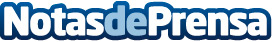 Hipoges lanza la campaña ‘Summer Home Discounts’, con descuentos en más de 800 inmuebles ubicados en la costa y en el interiorHipoges, servicer líder en Asset Management en el sur de Europa, ha lanzado la campaña Summer Home Discounts con descuentos de hasta el 40% en más de 800 inmuebles residenciales y suelos para vivienda, ubicados en diferentes regiones de España. La promoción estará disponible durante cuatro meses y será aplicable a reservas aprobadas hasta el próximo 31 de agosto para cualquiera de los activos participantesDatos de contacto:Daniel Still PueblaAtrevia722 37 50 28Nota de prensa publicada en: https://www.notasdeprensa.es/hipoges-lanza-la-campana-summer-home-discounts Categorias: Inmobiliaria Finanzas Madrid http://www.notasdeprensa.es